ENGLISH EXAM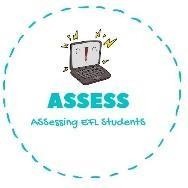 Speaking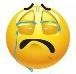 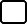 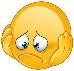 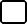 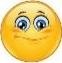 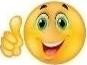 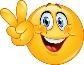 FALSE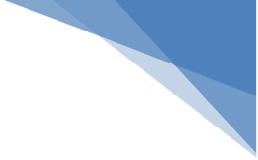 FALSE FALSE FALSE FALSE FALSE FALSEAssessing EFL Students